Arrange the words in the correct order to make sentences.a) I / to / school / bus / by / go /                    ____________________________________                       b) Mike / drives / car / a /                                 ____________________________________c) doesn’t / Frank / a / drive / bus /                _____________________________________                    d) Sally / rides / bike / a /                                   _____________________________________e) I / drive / a / don’t / car /                            ______________________________________Write the following sentences in the negative form using don’t/ doesn’tfor example: I drive a car.   I don’t drive a car.I ride a bike.               ____________________________She goes by bus.      _____________________________They drive a car.      _____________________________He flies a plane.       _____________________________Answer keyI go to school by bus. B) Mike drives a car. C) Frank doesn’t drive a bus. D) Sally rides a bike. E) I don’t drive a car.I don’t ride a bike. B) She doesn’t go by bus. C) They don’t drive a car. D) He doesn’t fly a plane.Name: ____________________________    Surname: ____________________________    Nber: ____   Grade/Class: _____Name: ____________________________    Surname: ____________________________    Nber: ____   Grade/Class: _____Name: ____________________________    Surname: ____________________________    Nber: ____   Grade/Class: _____Assessment: _____________________________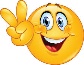 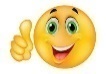 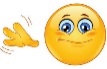 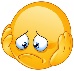 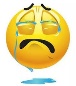 Date: ___________________________________________________    Date: ___________________________________________________    Assessment: _____________________________Teacher’s signature:___________________________Parent’s signature:___________________________